Cheshire East Information, advice, and support 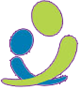 CEIASQuick Guide to SEN SupportChapter six of the SEN and Disability Code of Practice 2015 deals with the actions that mainstream schools (including mainstream academies) should take to meet their duties in relation to identifying and supporting children with SEN. Special educational provision in schools is called SEN Support.The school should use a graduated approach following the cycle of Assess, Plan, Do and Review:Assess: The class teacher or subject teacher (working with the SENCO) is responsible for carrying out a clear analysis of a pupil’s needs, drawing on teacher assessments and experience of the pupil.Plan: Where it is decided to provide a pupil with SEN Support, the parents must be notified. All teachers and support staff who work with a pupil should be made aware of their needs, the outcomes sought, the support provided and any teaching strategies that are required.Do: The planned interventions should then be put into place. The class or subject teacher should work closely with any teaching assistants or specialist staff involved and the SENCO should support the class or subject teacher.Review: Reviews should take place and inform feed back into the analysis of the child’s needs. The Code is not prescriptive about how often reviews should take place, but given the Code suggests schools should meet with parents three times a year, good practice would indicate that such reviews will be at least termly. The decision to involve specialists can be taken at any time and should always involve parentsFurther Information: What does SEN Support in school mean? | (IPSEA) Independent Provider of Special Education Advice  Special Educational Needs and Disability (cheshireeast.gov.uk) SEND code of practice: 0 to 25 years - GOV.UK (www.gov.uk) SEND support: easy-read guide for parents - GOV.UK (www.gov.uk)